Instructor:________________________________________Florida Health Literacy Grant InitiativePost-Assessment 
Staying Healthy for BeginnersName: ______________________________________________Today's Date:_________________________________________Circle the correct answer:A person who feels well and goes to the doctor is having a check-up. True                     		 FalseVitamins are a nutrient.True                     		  FalseWhat number should you call if there is an emergency?  A.                                   B.               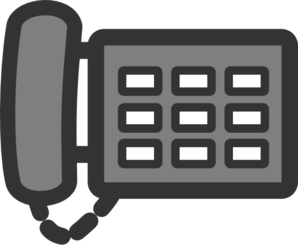 Over-the-counter (OTC) medicines can have side effects.		True                     		FalseObesity is                 		A.   being healthy               		 B.   being very overweightWhen you go to the doctor you pay a set fee and your insurance pays the rest. This set fee is called  		A.   a premium      			 B.   a co-payA health history form helps a doctor know about 		A. your health insurance		B.   you and your family's health problems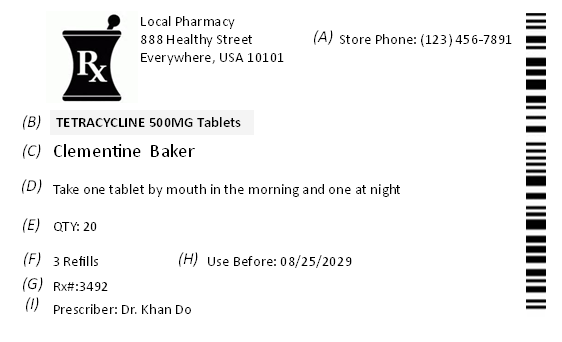 Select the correct letter choice from the medicine label for questions 5-8. Whose prescription this is?   _______ How often should this medicine be taken? _______ How many tablets were prescribed? _______What is the name of this medicine? _______Which one shows a healthy diet?A            B.      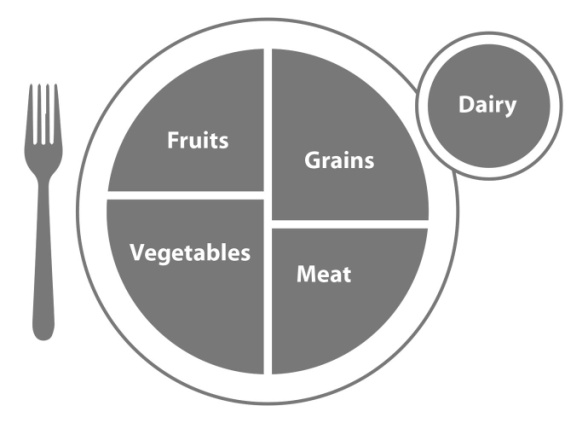 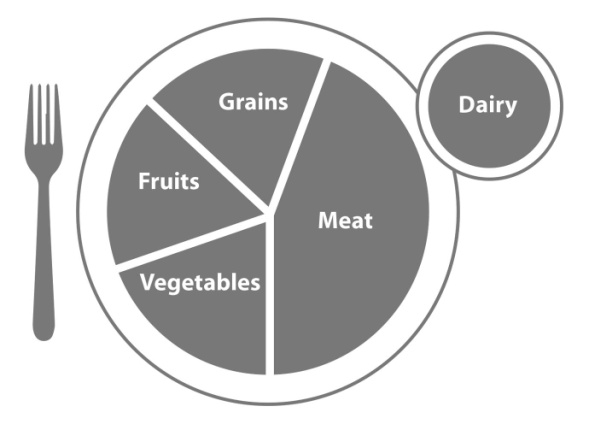 Which has more sodium?    	A. Chicken Noodle Soup					B. Fresh Tomatoes    